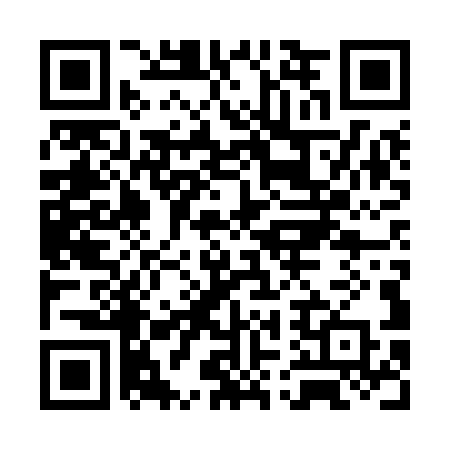 Prayer times for Wetherill Park, AustraliaWed 1 May 2024 - Fri 31 May 2024High Latitude Method: NonePrayer Calculation Method: Muslim World LeagueAsar Calculation Method: ShafiPrayer times provided by https://www.salahtimes.comDateDayFajrSunriseDhuhrAsrMaghribIsha1Wed5:066:3111:542:535:166:352Thu5:076:3211:532:525:156:353Fri5:086:3311:532:525:146:344Sat5:086:3311:532:515:136:335Sun5:096:3411:532:505:126:326Mon5:106:3511:532:495:116:317Tue5:106:3611:532:495:106:318Wed5:116:3611:532:485:096:309Thu5:116:3711:532:475:086:2910Fri5:126:3811:532:475:076:2811Sat5:136:3911:532:465:076:2812Sun5:136:3911:532:455:066:2713Mon5:146:4011:532:455:056:2614Tue5:146:4111:532:445:046:2615Wed5:156:4111:532:445:046:2516Thu5:166:4211:532:435:036:2517Fri5:166:4311:532:435:026:2418Sat5:176:4411:532:425:026:2419Sun5:176:4411:532:425:016:2320Mon5:186:4511:532:415:016:2321Tue5:196:4611:532:415:006:2222Wed5:196:4611:532:404:596:2223Thu5:206:4711:532:404:596:2124Fri5:206:4811:532:394:586:2125Sat5:216:4811:532:394:586:2126Sun5:216:4911:532:394:586:2027Mon5:226:5011:542:384:576:2028Tue5:226:5011:542:384:576:2029Wed5:236:5111:542:384:566:2030Thu5:236:5211:542:374:566:1931Fri5:246:5211:542:374:566:19